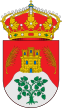 AVISO SUSPENSION FESTEJOSPonemos en conocimiento de todos los vecinos del municipio, que a las  9:50 h. de hoy, se ha decretado la SUSPENSION de encierro mixto programado para las 10:30h. dadas las malas condiciones meteorológicas que han hecho intransitable tramos del recorrido, poniéndolo en conocimiento de la Guardia Civil (personada "in situ") y a la Subdelegación del Gobierno.Igualmente se suspende la Exhibición Ecuestre prevista para esta tarde, por las mismas razones, dado el mal estado de la plaza .A partir del martes, día 12 de Junio se  devolverá el dinero de los abonos en las oficinas del Ayuntamiento, de 11:00 h. a 13:30 h.La Parrilla, a 10 de Junio de 2018